Veuillez noter que la candidature de Mme Anusha Rahman KHAN (Pakistan) au poste de Directeur du Bureau de développement des télécommunications (BDT) est retirée.Houlin ZHAO
Secrétaire généralConférence de plénipotentiaires (PP-22)
Bucarest, 26 septembre – 14 octobre 2022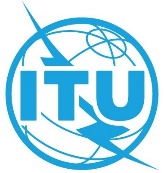 SÉANCE PLÉNIÈRERévision 1 du
Document 66-F30 septembre 2022Original: anglaisNote du Secrétaire généralNote du Secrétaire généralRETRAIT DE CANDIDATURE AU POSTE DE Directeur du 
bureau de Développement des télécommunications (BDT)RETRAIT DE CANDIDATURE AU POSTE DE Directeur du 
bureau de Développement des télécommunications (BDT)